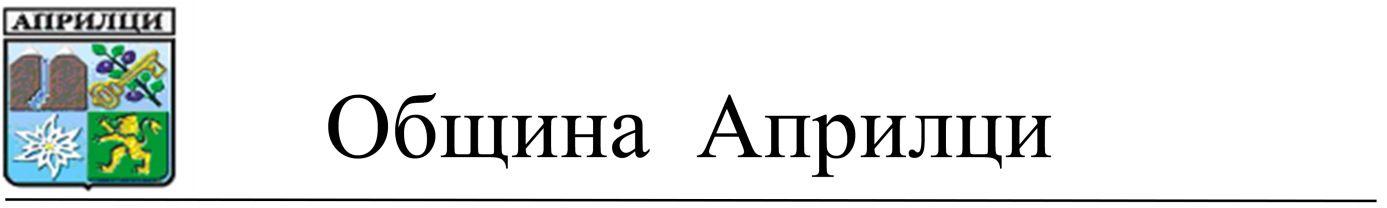 ДООБЩИНСКИ СЪВЕТАПРИЛЦИУважаеми  г-н  Председател,Уважаеми Общински съветници,На основание чл. 21, ал. 1, т. 23 от ЗМСМА, чл. 5, ал. 1, т. 1 от Правилник за отпускане на еднократни финансови помощи на жители на Община Априлци, приет с Решение № 246 от 27.06.2013 г. на Общински съвет Априлци, приложено внасям за разглеждане от Общински съвет - Априлци заявление с вх. № 28/11.01.2019 г. от Деница Димитрова Иванова, относно отпускане на еднократна финансова помощ за новородено дете.Лицето не отговаря на всички условия, определени с Правилник за отпускане на еднократни финансови помощи на жители на Община Априлци.Приложение: съгласно текстаД-Р МЛАДЕН ПЕЛОВКмет на Община АприлциСъгласувал: Ваня ИвановаСекретар на Община АприлциКритерии за отпускане на еднократна финансова помощ за новородено дете, приети с Правилник за отпускане на еднократни финансови помощи на жители на Община Априлци:1. Единият от родителите да е с постоянен адрес в Община Априлци най- малко 5 /пет/ години;2. Двамата родители да са с настоящ адрес в  Община Априлци най - малко 6 /шест/ месеца;3. Двамата родители да нямат непогасени финансови задължения към Община Априлци;4. Детето да е записано в регистъра на община Априлци;5. Кандидатстването да става не по – късно от 3 месеца след раждането на детето.Критерии на които лицето, Деница Димитрова Иванова, подала заявление за отпускане на еднократна финансова помощ за новородено дете с вх. № 28/11.01.2019 г. отговаря/не отговаря:1. Единият от родителите да е с постоянен адрес в Община Априлци най- малко 5 /пет/ години –  отговаря.2. Двамата родители да са с настоящ адрес в Община Априлци най - малко 6 /шест/ месеца – не отговаря /майката е с настоящ адрес в Община Априлци от 11.01.2019 г./.3. Двамата родители да нямат непогасени финансови задължения към Община Априлци – отговаря.4. Детето да е записано в регистъра на община Априлци – отговаря /детето е с настоящ адрес в Община Априлци/.5. Кандидатстването да става не по – късно от 3 месеца след раждането на детето – отговаря.